Образец крепления элементов на рюкзаки, сумки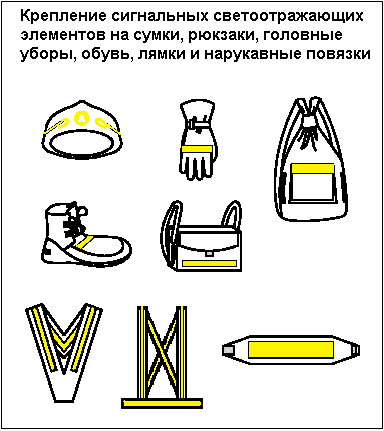 